NORWOOD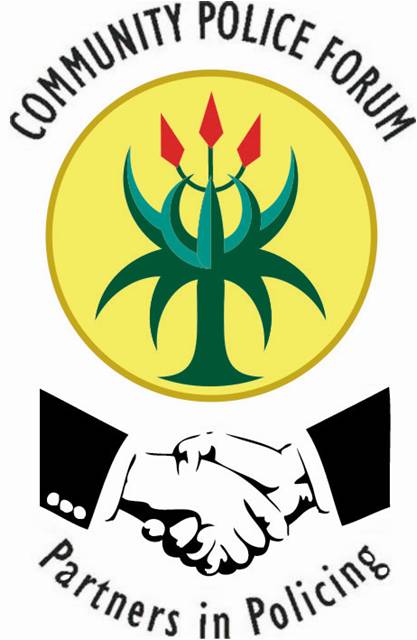 secretary@ncpf.co.za; www.ncpf.co.za; @NorwoodCPF; FB – Norwood Community Policy Forum NCPF MONTHLY COMMUNITY MEETINGS NORWOOD PRIMARY SCHOOL3rd May 2017 @ 18H00MINUTESCPF WelcomeMbali Langeni welcomed everyone and explained what the CPF is.Mr Yani thanked the school for hosting the meeting and have a brief history of the school. And encouraged a good relationship with the school and community. And assured the principal that if he needs any assistanceMr Yani welcomed the new ward Councillor Eleanor Hueggett and councillor Dave Fischer as well as councillor Kruger. Mr Yani also recognised the ANC ward candidate Stanley Letsoalo. And encouraged future non political relationship with the community. Encouraged cleaning of the streets and curbing crime.Mr Yani recognised the business forum and encouraged a good working relationship.Mr Yani recognised the station commander and encouraged everyone and stakeholders to support her mission of building up the Norwood police station. Mr Yani encouraged everyone to report any issues of crime.Adress: Mr Hlongwane Principal of Norwood primary schoolHe welcomed everyone and shared a slide presentation on community safety.He spoke about the resources that the schools have and the need for security and safe guarding the schools.CPF will send station commander, jmpd contact details for further cooperation.Address by SABRIC - Mr Ronnie ZonkeHe thanked the CPF for the invitation."We play a supporting role in supporting law enforcers with curbing crime"He explained associated robberies - defined as a bank related robbery of cash or attempt thereto, committed against a bank client or their delegate, at any stage whilst enroute to or from the bank.He shared some interventions that can help law enforcers in solving some crimes. He gave some case studies of how some bank related crimes are done.He showed images of how people are becoming targets just by being in the bank, how the system at the bank puts civilians at risk of being victims of crime. He shared some images to illustrate this and didn't types of crimes and how criminals target civilians.He shared some suggestions or strategies to keep yourself safe at the banks or ATMs.Mr Yani thanked the presentation. And encouraged that SABRIC attend the next meeting.Address by ward 73 councillor - Ms Eleanor HugettShe thanked everyone who supported her new role. She is currently meeting a lot of people, meetings, resident associations etc."Safety, education and health care are the 3 things the are important in the country."Community is key.She thanked everyone for communication and being welcoming. He gave a brief history of her political background.Mbali Langeni assured how she plans to be proactive in an area she doesn't reside in.Councillor responded that she is learning about the area. Councillor Dave Fischer responded that the legislation does not prohibit a councillor to not reside in the ward but must be living within the municipal city/town.Mr Yani thanked the councillor.SAPS adress-Station commander:Station commander gave more details about the OCC programme, she confirmed that the programme is now in place.She appeals to the sector forum to give more data as they rely on the crime analysis. She encouraged the sectors to have a good working relationship with open communication and sharing of information accordingly.She encouraged the civilians to provide information to the station.QuestionsAsked if the ward councillor is able to assist with maintenance issues?Mr Yani explained the protocol of addressing such issues.Stanley Letsoalo comments:Men and women in uniform are taken in high regard. The attitude of the SAPS Norwood officials attitude is a call for concern. He also commended the officers who go beyond the call of duty within the station."We need to take the level of this station to greater heights"SC responded and encouraged everyone to get information by taking the vehicle number, name and time so the station may know how to deal with each official and each matter accordingly.Ms Nkele spoke about an incident where she went to the charge office and the policemen inside the station said everyone is on lunch.She managed to find an officer who eventually helped.SC responded once again and encouraged that people should lay complaints in writing.JMPD addressInspector LamaoHe gave a brief introduction and endured that JMPD is here to help, he encouraged the community to work together. He left his details below.0761060048 Inspector Lamao0827071512 inspector MoshobaneJMPD Director Sibiya 0825593884Mr Letsoalo commented-Shared a concern of traffic management for all the preschools and primary schools that hazardous for the children. Too often there is no control for pick ups and drop offs.Mr Yani thanked JMPD for their presentation.Mr Yani closed closed the meeting by thanking everyone and encouraged people to work together.He gave a brief description of the plans that the CPF and the station will be implementing. He made a plea to everyone to assist the CPF in anyway or form.He encouraged people to be vigilant and be aware of the surroundings. He referred to a strategy of removing people implemented elsewhere.He Thanked everyone for attending and encouraged a beautiful country.